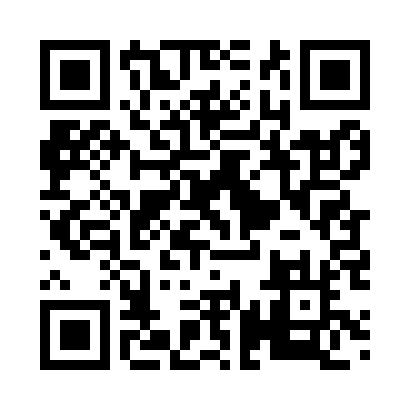 Prayer times for Adhelfikon, GreeceWed 1 May 2024 - Fri 31 May 2024High Latitude Method: Angle Based RulePrayer Calculation Method: Muslim World LeagueAsar Calculation Method: HanafiPrayer times provided by https://www.salahtimes.comDateDayFajrSunriseDhuhrAsrMaghribIsha1Wed4:386:241:236:198:2310:032Thu4:366:231:236:208:2410:043Fri4:346:211:236:208:2510:064Sat4:326:201:236:218:2610:075Sun4:316:191:236:228:2710:096Mon4:296:181:236:228:2810:107Tue4:276:161:236:238:2910:128Wed4:266:151:236:238:3110:139Thu4:246:141:236:248:3210:1510Fri4:226:131:236:258:3310:1611Sat4:216:121:236:258:3410:1812Sun4:196:111:236:268:3510:1913Mon4:176:101:236:268:3610:2114Tue4:166:091:236:278:3710:2215Wed4:146:081:236:278:3810:2416Thu4:136:071:236:288:3910:2517Fri4:116:061:236:288:3910:2718Sat4:106:051:236:298:4010:2819Sun4:086:041:236:308:4110:3020Mon4:076:041:236:308:4210:3121Tue4:066:031:236:318:4310:3322Wed4:046:021:236:318:4410:3423Thu4:036:011:236:328:4510:3524Fri4:026:011:236:328:4610:3725Sat4:016:001:236:338:4710:3826Sun3:595:591:236:338:4810:3927Mon3:585:591:236:348:4810:4128Tue3:575:581:246:348:4910:4229Wed3:565:581:246:358:5010:4330Thu3:555:571:246:358:5110:4431Fri3:545:571:246:368:5210:45